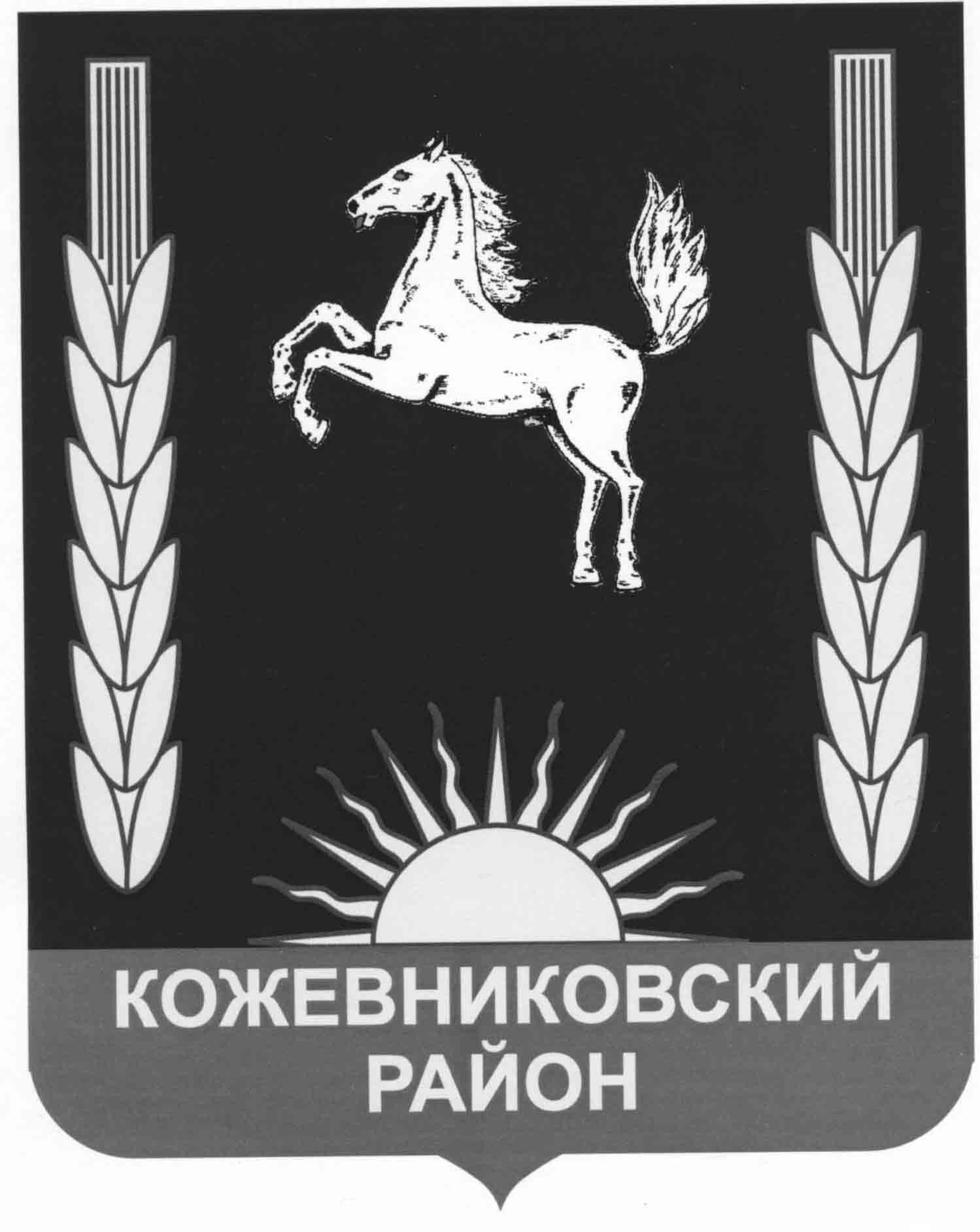 
ДУМА КОЖЕВНИКОВСКОГО РАЙОНА                                                          РЕШЕНИЕ                                 16.06.2022                                                                                                     № 119 с. Кожевниково     Кожевниковского района   Томской   областиОб объявлении конкурса по отбору кандидатур на должность Главы Кожевниковского района В соответствии со статьей 36 Федерального закона от 6 октября 2003 года № 131-ФЗ «Об общих принципах организации местного самоуправления в Российской Федерации», Законом Томской области от 17 ноября 2014 года № 151-ОЗ «Об отдельных вопросах формирования органов местного самоуправления муниципальных образований Томской области», на основании статьи 26 Устава муниципального образования Кожевниковский район,  Положения о порядке проведения конкурса по отбору кандидатур на должность Главы Кожевниковского района, утвержденного решением Думы Кожевниковского района от 08.08.2019 № 306,ДУМА КОЖЕВНИКОВСКОГО РАЙОНА РЕШИЛА:1. Объявить конкурс по отбору кандидатур на должность Главы Кожевниковского района.2. Определить дату, время и место проведения конкурса по отбору кандидатур на должность Главы Кожевниковского района: 18 августа 2022 года в 14 часов 00 минут, актовый зал Администрации Кожевниковского района (3 этаж) по адресу: 636160, Томская область, Кожевниковский район, с. Кожевниково, ул. Гагарина, 17.3. Определить срок приема документов для участия в конкурсе: с 29 июня 2022 года по 28 июля 2022 года.4. Определить место приема документов для участия в конкурсе: 636160, Томская область, Кожевниковский район, с. Кожевниково, ул. Гагарина, 17, кабинет 28.5. Определить график приема документов для участия в конкурсе: с понедельника по пятницу с 9 часов 00 минут до 13 часов 00 минут и с 14 часов 00 минут до 17 часов 00 минут, суббота-воскресенье с 11 часов 00 минут до 12 часов 00 минут.6. Сформировать конкурсную комиссию по отбору кандидатур на должность Главы Кожевниковского района (далее – конкурсная комиссия) в срок до 27 июня 2022 года.7. Назначить от Думы Кожевниковского района членов конкурсной комиссии согласно приложению к настоящему решению.8. Назначить техническим секретарем конкурсной комиссии ведущего специалиста Думы Кожевниковского района Тузикову Екатерину Сергеевну.9. Определить дату первого заседания конкурсной комиссии - 28 июня 2022 года. 10. Председателю Думы Кожевниковского района Т.А. Ромашовой письменно уведомить временно исполняющего обязанности Губернатора Томской области                         В.В. Мазура о назначении конкурса и о начале формирования конкурсной комиссии с приложением копии настоящего решения.11. Опубликовать настоящее решение и объявление о проведении конкурса по отбору кандидатур на должность Главы Кожевниковского района в районной газете «Знамя труда» и разместить на официальном сайте органов местного самоуправления Кожевниковского района.12. Контроль за исполнением решения возложить на комиссию по социальным вопросам и делам молодежи Думы Кожевниковского района.Председатель Думы Кожевниковского района                                                                                         Т.А. РомашоваВременно исполняющий обязанностиГлавы Кожевниковского района 					                                 В.В. КучерПриложение к решению ДумыКожевниковского районаот 16.06.2022 № 119Состав членов конкурсной комиссии по отбору кандидатур на должность Главы Кожевниковского района Аникин Александр Павлович, начальник электрических сетей Кожевниковского района Публичного акционерного общества «Томская распределительная компания», председатель Совета Кожевниковского сельского поселения;Емельянов Александр Михайлович, пенсионер, почетный гражданин Кожевниковского района, председатель общественного Совета директоров сельскохозяйственных предприятий Кожевниковского района; Петров Евгений Николаевич, индивидуальный предприниматель, председатель Общественного совета предпринимателей Кожевниковского района;Ромашова Тамара Анатольевна, директор Областного государственного бюджетного общеобразовательного учреждения «Уртамская школа-интернат для детей-сирот и детей, оставшихся без попечения родителей, с ограниченными возможностями здоровья», председатель Думы Кожевниковского района;Тимохин Анатолий Александрович, зоотехник Акционерного общества «Дубровское», заместитель председателя Думы Кожевниковского района.